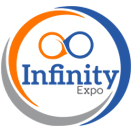 ORDER FORM: SHOW CATALOGUE + FASCIA NAME  Each contracted booth in the exhibition is entitled to a free insertion of 100 words in the SHOW CATALOGUE describing the company, company’s profile, company’s product profile/ services (without picture). Exhibitors are encouraged to use their full 100 words but should not exceed this limit. Excess text will be edited without further consultation with the exhibitor.  Please Note: Your adherence to the specified deadline is imperative to guarantee inclusion into the SHOW DIRECTORY.   Word limit for the entire company detail is 150 only.Note: Forms after deadline will not entered in the Exhibitor Catalogue. Please send the softcopy only:Disclaimer: Organizers have the right to edit information to publish.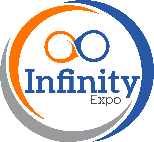 Company Name:Company Name:Stand NumberCompany profile(profile can also be separately submitted)Product Profile(profile can also be separately submitted)AddressPhoneEmailWebsite